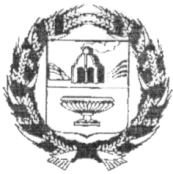  СОБРАНИЕ  ДЕПУТАТОВ  ВОСКРЕСЕНСКОГО   СЕЛЬСОВЕТАЗАРИНСКОГО   РАЙОНА   АЛТАЙСКОГО  КРАЯ	   Р Е Ш Е Н И Е          14.02.2019									 		  № 35 с.ВоскресенкаОб утверждении отчета «Об исполнениибюджета муниципального образованияВоскресенский сельсовет Заринского районаАлтайского края за 2018 год»         В соответствии с пунктом 2 статьи 21  Устава муниципального образования Воскресенский сельсовет Заринского района Алтайского края, статьей 34 Положения о бюджетном устройстве, бюджетном процессе и финансовом контроле в муниципальном образовании Воскресенский сельсовет Заринского района Алтайского края, Собрания депутатов Воскресенский сельсоветаРЕШИЛ:1.  Утвердить отчет «Об исполнении бюджета муниципального образования Воскресенский сельсовет Заринского района Алтайского края за 2018 год» (прилагается).         2. Настоящее решение обнародовать на информационном стенде   Администрации Воскресенского сельсовета.                3.  Контроль за исполнением  настоящего решения возложить на постоянную комиссию Собрания депутатов Воскресенского сельсовета  по бюджету, планированию, налоговой и социальной политике.	Глава сельсовета                                              				П.В.КанунниковПРИЛОЖЕНИЕ  к решению Собранию депутатов Воскресенского сельсовета от 14.02.2019  №35 ОТЧЕТ ОБ ИСПОЛНЕНИИ БЮДЖЕТА  МУНИЦИПАЛЬНОГО ОБРАЗОВАНИЯ ВОСКРЕСЕНСКИЙ СЕЛЬСОВЕТ  ЗАРИНСКОГО РАЙОНА АЛТАЙСКОГО КРАЯ ЗА  2018 ГОДАтыс.руб.ВЕДОМСТВЕННАЯ СТРУКТУРА РАСХОДОВ БЮДЖЕТА МУНИЦИПАЛЬНОГО ОБРАЗОВАНИЯ ВОСКРЕСЕНСКОГО  СЕЛЬСОВЕТ ЗАРИНСКОГО РАЙОНА АЛТАЙСКОГО КРАЯ ЗА   2018 ГОДАтыс.руб.Наименование  доходовУточненный план годаИсполнение за  2018 года                           ДОХОДЫНалоги на прибыль, доходы2627,3Налог на доходы физических лиц2627,3Налоги на совокупный доход1918,7Единый сельскохозяйственный налог1918,7Налоги на имущество55,4Налог на имущество физических лиц, взимаемый по ставкам, применяемым к объектам налогообложения, расположенным в границах поселений55,4Земельный налог127,2129,9Земельный налог с физических лиц, обладающих земельным участком,  расположенным в границах поселений113,2115,4Земельный налог с организаций, обладающих земельным участком, расположенным в границах поселений1414,5Государственная пошлина40,4Доходы от использования имущества, находящегося в государственной и муниципальной собственности1211,1Доходы от сдачи в аренду имущества, находящегося в оперативном управлении органов управления сельских поселений и созданных ими учреждений (за исключением имущества муниципальных бюджетных и автономных учреждений)1211,1Доходы от оказания платных услуг25,19,8Доходы, поступающие в порядке возмещения расходов, понесенных в связи с эксплуатацией имущества сельских поселений25,19,8Итого собственных доходов218,3202,6БЕЗВОЗМЕЗДНЫЕ ПОСТУПЛЕНИЯДотация бюджету  поселения на выравнивание  бюджетной обеспеченности218,6218,6Дотация бюджету поселения на поддержку мер по обеспечению сбалансированности бюджетов745,1745,1Прочие субсидии бюджетам поселений114,8114,8Субвенции бюджету поселения на осуществление полномочий по первичному воинскому учету72,472,4Субвенция на финансирование административной комиссии5,55,5Межбюджетные трансферты, передаваемые бюджетам сельских поселений из бюджетов муниципальных районов на осуществление части полномочий по решению вопросов местного значения в соответствии с заключенными соглашениями156,5155Итого безвозмездных поступлений1312,91311,4Всего доходов1531,21514Наименование расходовУточненный план годаИсполнение за  2018 года123Функционирование высшего должностного лица298,3298,2Центральный аппарат местного органа самоуправления126,3125,9На  функционирование административной комиссии5,55,5Учреждения по обеспечению хозяйственного обслуживания212,9212,8На осуществление первичного воинского учета72,472,4Ликвидация последствий чрезвычайных ситуаций и финансирование непредвиденных расходов11Дорожное хозяйство (дорожные фонды)152146,6Мероприятия в области строительства, архитектуры и градостроительства88,388,3Прочие выплаты по обязательствам государства66Жилищно-коммунальное хозяйство6,36,2Софинансирование субсидии муниципальным образованиям на обеспечение расчетов за уголь (отопление), потребляемый учреждениями бюджетной сферы127,3127,3Организация и содержание мест захоронения11Культура414,8414,7Мероприятия в сфере культуры и кинематографии1,51,5Доплаты к пенсиям12,512,5Физическая культура и спорт55Итого расходов:1531,21524,9